August 1, 2018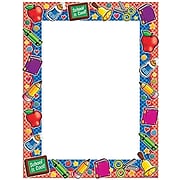 Dear Parents:My name is Mrs. Barnhart and I will be your child’s 2nd grade teacher.  I am looking forward to the upcoming school year and working with your child.  I am a graduate of Michigan State University with a major in language arts and a minor in social studies. This year will be my 29th year of teaching in the Buckley Community School system.   My daily schedule is posted on the Buckley Community School’s website at kbarnhart@buckleyschools.com.   Please check out the website to learn a little bit more about my class.  Here are a few helpful tips for 2nd grade that will help your child be successful this year. It is important that your child bring a backpack to school every day to carry what is needed for the day. Your child will be provided with a folder that he/she will need to bring each day.  This folder will be used to send homework assignments your child has on a daily basis. Math homework is usually given each day, and spelling words are given each week. Spelling tests will be on Friday.  Snack time is in the afternoon at 2:00, and I encourage strongly that your child has a HEALTHY snack for every day.  Most school supplies are provided.  Students may want to bring extra crayons, pencils, and erasers to have on hand.  Please do not send pencil sharpeners to school. Classroom donations are always welcome!All of our Buckley Bears are expected to use behavior that is safe, respectful, and responsible. We use the letters in PRIDE to remind us that we choose to demonstrate Personal Responsibility, Respect, Investment in our Learning, Determination, and Effort. I look forward to an exciting year with your child in 2nd grade!Sincerely,Mrs. Barnhart